Kochani zaczynamy kolejny dzień nauki w domu. Dzisiaj czwartek więc mielibyśmy ze sobą 3 godziny lekcyjne.Mam nadzieję, że wczorajszy żart z zadaniem domowym udał się  No to zaczynymy…..Czwartek 02.04.2020r. Edukacja polonistyczna.Zadanie 1Podręcznik strona 46-47 (niebieska papuga )Zadanie ustne: Wyszukaj w tekście 10 wyrazów, które zawierają dwuznak rz, Rz.  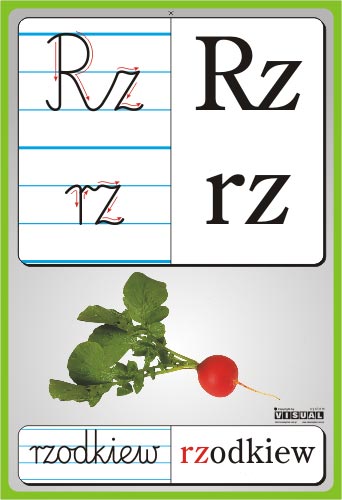 PAMIĘTAJ!!!!Dwuznak to znak składający się z dwóch składników, najczęściej dwóch liter, w języku polskim dwuznakami które do tej pory poznaliśmy są: sz, cz, ch,  za pomocą dwóch liter oznaczamy jedną głoskę!Zadanie 2Podziel wyrazy na sylaby, głoski i litery. Uzupełnij tabelkę według wzorumorzerzęsyrzucaMarzenazwierzętamarzecbrzozarzekaprzykład: morze-   mo-rze , (2 sylaby)	   m-o-rz-e  (4głoski) 	m-o-r-z-e (5liter)chomikZadanie 4Przyjrzyj się, jak zapisuje się dwuznak rz,Rz.Obejrzyj  filmik z zapisem dwuznaku rz, Rz. Ćwiczenia w pisaniu najpierw wykonaj w powietrzu i na blacie stolika.https://www.youtube.com/watch?v=Z46TQ-JRRyc&feature=emb_title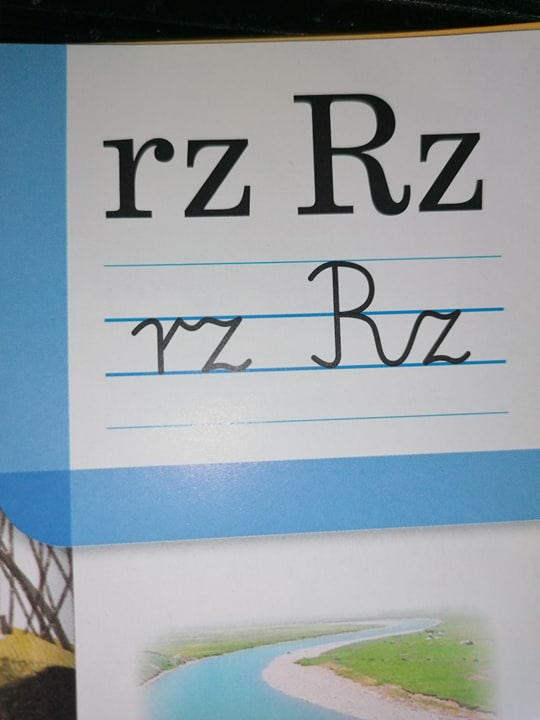 Zadanie 5Zeszyt ćwiczeń (biała papuga) strona 38-39. Wykonaj zadania na stronie 38-39.Brawo !!!!Teraz zrób sobie przerwę Edukacja przyrodnicza.Mali ekolodzyZadanie 1.Podręcznik Dzień odkrywców (brązowa papuga). Wykonaj zadania 1,2 strona 46, 3,4,5 strona 47.Edukacja plastyczna.Wszystko wyjaśnione jest na zdjęciu  Owocnej pracy  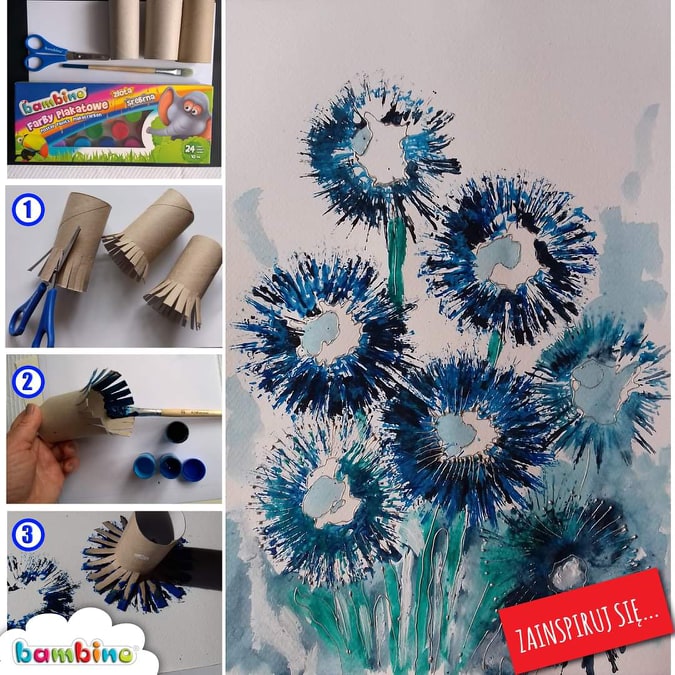 Pamiętaj o codziennym czytaniu BRAWO !!!!!Kolejny dzień nauki w domu za nami Jestem z Was dumna. Milena Ruta Proszę o zdjęcie tylko zadania z edukacji plastyczno-technicznej. sylabygłoskiliterymorze245rzęsyrzucaMarzenazwierzętamarzecbrzozarzeka